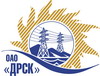 Открытое акционерное общество«Дальневосточная распределительная сетевая  компания»ПРОТОКОЛпроцедуры вскрытия конвертов с заявками участников ПРЕДМЕТ ЗАКУПКИ: Открытый запрос предложений на поставку продукции:  лот 1 «Запасные части для автотракторной техники филиала АЭС» лот 2 «Запасные части для автотракторной техники филиала ЮЯЭС»лот 3 «Запасные части для автотракторной техники филиала ЭС ЕАО»Основание для проведения закупки:   ГКПЗ 2014 г. закупка 1461 раздел 1.2.Указание о проведении закупки от 11.04.2014 № 90Планируемая стоимость закупки в соответствии с ГКПЗ:  лот № 1 – 2 077 976,47  руб. без учета НДС;лот № 2 - 2 007 957,00  руб. без учета НДС;лот № 3 - 442 570,00 руб. без учета НДС.ПРИСУТСТВОВАЛИ: два члена постоянно действующей Закупочной комиссии 2-го уровня ВОПРОСЫ ЗАСЕДАНИЯ КОНКУРСНОЙ КОМИССИИ:лот 1 «Запасные части для автотракторной техники филиала АЭС» В ходе проведения запроса предложений было получено 5 предложений, конверты с которыми были размещены в электронном виде на Торговой площадке Системы www.b2b-energo.ru.Вскрытие конвертов было осуществлено в электронном сейфе организатора запроса предложений на Торговой площадке Системы www.b2b-energo.ru автоматически.Дата и время начала процедуры вскрытия конвертов с предложениями участников: 09:00 28.04.2014 (было продлено на 1 ч., 30 мин., 54 cек.,сделано 13 ставок)Место проведения процедуры вскрытия конвертов с предложениями участников:Торговая площадка Системы www.b2b-energo.ruВ конвертах обнаружены предложения следующих участников запроса предложений:лот 2 «Запасные части для автотракторной техники филиала ЮЯЭС»В ходе проведения запроса предложений было получено 6 предложений, конверты с которыми были размещены в электронном виде на Торговой площадке Системы www.b2b-energo.ru.Вскрытие конвертов было осуществлено в электронном сейфе организатора запроса предложений на Торговой площадке Системы www.b2b-energo.ru автоматически.Дата и время начала процедуры вскрытия конвертов с предложениями участников:10:28 28.04.2014 (было продлено на 1 ч., 28 мин., 47 cек., сделано 12 ставок)Место проведения процедуры вскрытия конвертов с предложениями участников:Торговая площадка Системы www.b2b-energo.ruВ конвертах обнаружены предложения следующих участников запроса предложений:лот 3 «Запасные части для автотракторной техники филиала ЭС ЕАО»В ходе проведения запроса предложений было получено 4 предложения, конверты с которыми были размещены в электронном виде на Торговой площадке Системы www.b2b-energo.ru.Вскрытие конвертов было осуществлено в электронном сейфе организатора запроса предложений на Торговой площадке Системы www.b2b-energo.ru автоматически.Дата и время начала процедуры вскрытия конвертов с предложениями участников:09:00 28.04.2014 (было продлено на 1 ч., 14 мин., 58 cек., сделано 11 ставок)Место проведения процедуры вскрытия конвертов с предложениями участников:Торговая площадка Системы www.b2b-energo.ruВ конвертах обнаружены предложения следующих участников запроса предложений:РЕШИЛИ:Утвердить протокол заседания Закупочной комиссии по вскрытию поступивших на закрытый запрос цен конвертов.Ответственный секретарь Закупочной комиссии 2 уровня ОАО «ДРСК»	О.А. МоторинаТехнический секретарь Закупочной комиссии 2 уровня ОАО «ДРСК»	Т.А. Игнатова№ 296/МР-Вг. Благовещенск28 апреля 2014 г.№Наименование участника и его адресПредмет и общая цена заявки на участие в запросе предложений1ООО "ЧЕЛЯБАГРОСНАБ" (454081, г. Челябинск, ул. Артиллерийская, д. 102)Предложение: На условиях Заказчика, подано 25.04.2014 в 10:00
Цена: 1 625 000,00 руб. (цена без НДС)2ООО "Торопин" (Россия, Республика Татарстан (Татарстан), 423803, г.Набережные Челны, пр.Набережночелнинский д.5А кв.100)Предложение: подано 25.04.2014 в 09:34
Цена: 1 627 118,64 руб. (цена без НДС)3ООО "Аллтек" (454053, Россия, Челябинская область, Челябинск, Троицкий тракт, д. 15, оф. 302)Предложение: на условиях заказчика, подано 25.04.2014 в 08:48
Цена: 1 700 000,00 руб. (цена без НДС)4ООО "НВП-Техно" (454048, г. Челябинск, ул. Тарасова, д. 40)Предложение: подано 25.04.2014 в 08:31
Цена: 1 764 082,00 руб. (цена без НДС)5ООО "ТД "АГРОСНАБСЕРВИС" (454007, Челябинская обл., г. Челябинск, ул. 40-летия Октября, д. 21)Предложение: подано 25.04.2014 в 08:47
Цена: 2 067 118,64 руб. (цена без НДС)№Наименование участника и его адресПредмет и общая цена заявки на участие в запросе предложений1ООО "Аллтек" (454053, Россия, Челябинская область, Челябинск, Троицкий тракт, д. 15, оф. 302)Предложение: на условиях заказчика, подано 25.04.2014 в 09:58
Цена: 1 650 000,00 руб. (цена без НДС)2ООО "ЧЕЛЯБАГРОСНАБ" (454081, г. Челябинск, ул. Артиллерийская, д. 102)Предложение: На условиях Заказчика, подано 25.04.2014 в 09:53
Цена: 1 696 186,44 руб. (цена без НДС)3ООО "Торопин" (Россия, Республика Татарстан (Татарстан), 423803, г.Набережные Челны, пр.Набережночелнинский д.5А кв.100)Предложение: подано 24.04.2014 в 11:07
Цена: 1 864 406,78 руб. (цена без НДС)4ООО "Авто-Альянс" (105082, г. Москва, Переведеновский пер., д. 17, корп. 1)Предложение: подано 24.04.2014 в 16:43
Цена: 1 948 870,59 руб. (цена без НДС)5ООО "ТД "АГРОСНАБСЕРВИС" (454007, Челябинская обл., г. Челябинск, ул. 40-летия Октября, д. 21)Предложение: подано 25.04.2014 в 08:52
Цена: 2 491 779,66 руб. (цена без НДС)6ООО "НВП-Техно" (454048, г. Челябинск, ул. Тарасова, д. 40)Предложение: Запасные части 100% заводские, не ремонтные., подано 25.04.2014 в 06:55
Цена: 2 895 140,00 руб. (цена без НДС)№Наименование участника и его адресПредмет и общая цена заявки на участие в запросе предложений1ООО "Торопин" (Россия, Республика Татарстан (Татарстан), 423803, г.Набережные Челны, пр.Набережночелнинский д.5А кв.100)Предложение: подано 25.04.2014 в 09:44
Цена: 389 830,51 руб. (цена без НДС)2ООО "ЧЕЛЯБАГРОСНАБ" (454081, г. Челябинск, ул. Артиллерийская, д. 102)Предложение: На условиях Заказчика, подано 25.04.2014 в 09:36
Цена: 397 000,00 руб. (цена без НДС)3ООО "НВП-Техно" (454048, г. Челябинск, ул. Тарасова, д. 40)Предложение: подано 25.04.2014 в 09:23
Цена: 404 285,00 руб. (цена без НДС)4ООО "ТД "АГРОСНАБСЕРВИС" (454007, Челябинская обл., г. Челябинск, ул. 40-летия Октября, д. 21)Предложение: подано 25.04.2014 в 08:53
Цена: 441 186,44 руб. (цена без НДС)